オプション③－医療編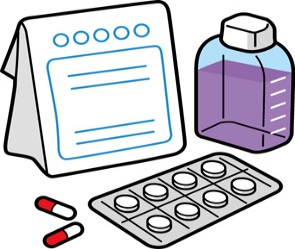 服薬の記録★処方されている薬の情報を記入しましょう。期　間病名・医療機関名薬の種類・量備　考（服薬時間など）　　　年　　月　　日～　　　年　　月　　日病名　　　年　　月　　日～　　　年　　月　　日病名　　　年　　月　　日～　　　年　　月　　日医療機関名　　　年　　月　　日～　　　年　　月　　日医療機関名　　　年　　月　　日～　　　年　　月　　日病名　　　年　　月　　日～　　　年　　月　　日病名　　　年　　月　　日～　　　年　　月　　日医療機関名　　　年　　月　　日～　　　年　　月　　日医療機関名　　　年　　月　　日～　　　年　　月　　日病名　　　年　　月　　日～　　　年　　月　　日病名　　　年　　月　　日～　　　年　　月　　日医療機関名　　　年　　月　　日～　　　年　　月　　日医療機関名　　　年　　月　　日～　　　年　　月　　日病名　　　年　　月　　日～　　　年　　月　　日病名　　　年　　月　　日～　　　年　　月　　日医療機関名　　　年　　月　　日～　　　年　　月　　日医療機関名　　　年　　月　　日～　　　年　　月　　日病名　　　年　　月　　日～　　　年　　月　　日病名　　　年　　月　　日～　　　年　　月　　日医療機関名　　　年　　月　　日～　　　年　　月　　日医療機関名　　　年　　月　　日～　　　年　　月　　日病名　　　年　　月　　日～　　　年　　月　　日病名　　　年　　月　　日～　　　年　　月　　日医療機関名　　　年　　月　　日～　　　年　　月　　日医療機関名